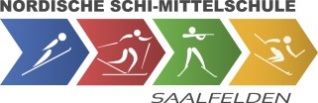 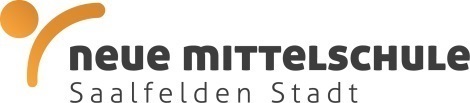 Almerstraße 45760 SaalfeldenTel.: 06582-72466www.nms-saalfelden.at          
www.schimittelschule.at
direktion@nms-saalfelden.at
ANMELDEBLATTIch melde mein Kind verbindlich an:
 NMS Stadt	
   Schwerpunkte (Erstwunsch bitte ankreuzen): 
   O Medienwerkstatt                 O Kreativwerkstatt                O Lernwerkstatt Nordische Schimittelschule
   Wir benötigen bitte folgende Daten von Ihrem Kind:   Vorname: ___________________ Nachname: ______________________   PLZ: _____ Ort: ______________ Straße: _________________________   Erziehungsberechtigte: _________________________________________   Telefon: _____________________ E-Mail: _________________________   Volksschule: ________________________ Klasse: ________Schulische Tagesbetreuung:

Voraussichtliche Teilnahme (verbindliche Anmeldung erst mit fixem Stundenplan)bitte ankreuzen:O  Ja              O  NeinFahrschüler:
Ist Ihr Kind Fahrschüler, bitte ankreuzen:
O  Ja              O  Nein
Den Freifahrtinformationscode für Ihr Kind erhalten Sie im Juni 2018Bitte geben Sie dieses Anmeldeblatt samt Originalsemesterzeugnis bis zum 
23. Februar 2018 in ihrer Volksschule oder in der Direktion der NMS Saalfelden Stadt ab.
Datum: ___________  Unterschrift: _________________